Dzień dobry!Propozycja świetnej zabawy:"Żaglówki z nakrętek"Potrzebne będą:pokrywki od słoików,słomka,klej na ciepło lub plastelina,kreatywna pianka lub papier,nożyczkimiska z wodąWystarczy wyciąć trójkąt z pianki kreatywnej LUB PAPIERU, przebić go i przełożyć przez niego wykałaczkę. W ten sposób powstaje nam żagiel, który przymocowujemy do nakrętki za pomocą kleju na ciepło LUB PLASTELINY.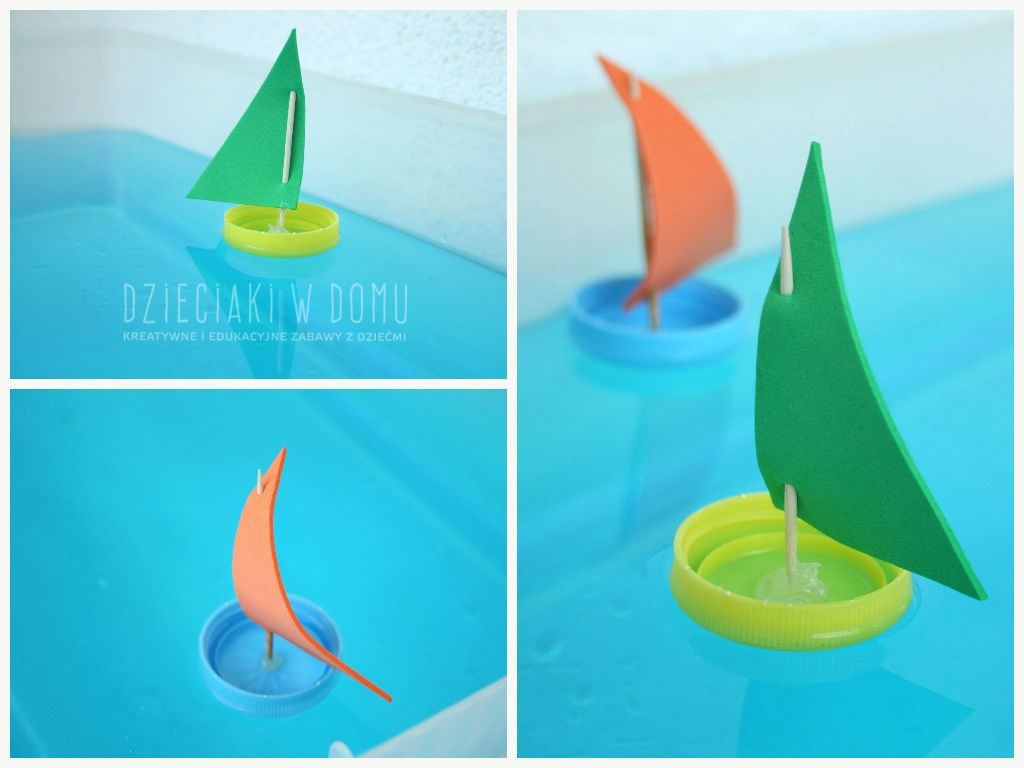 Kolejna propozycja to praca plastyczna "Biedronki na łące".Co jest potrzebne?kartkazielona kredkaczerwona farbaczarny mazakNa kartce należy narysować trawę zieloną kredką. Następnie należy umoczyć palec w czerwonej farbie i wykonywać stemple na kartce. Odstawiamy pracę do wyschnięcia. Kiedy farba wyschnie rysujemy mazakiem linię i kropki oraz głowę i czułki każdej biedronce.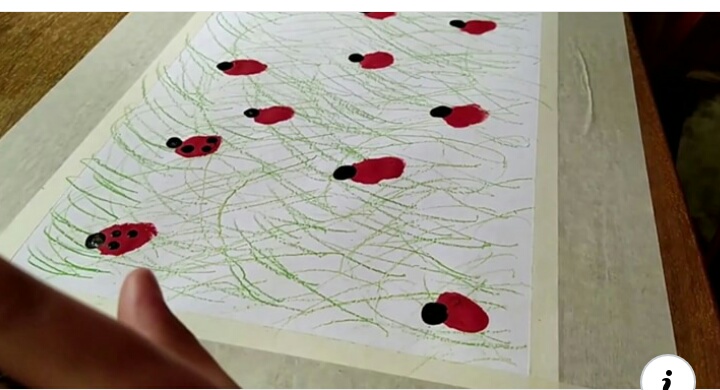 Pozdrawiam cieplutko Ksawiera, Lilkę i Monisię :-)p. Monika Snaza